Thursday 9th July 2020Science Materials and their properties Memory Quiz – match the vocabulary to the correct definition 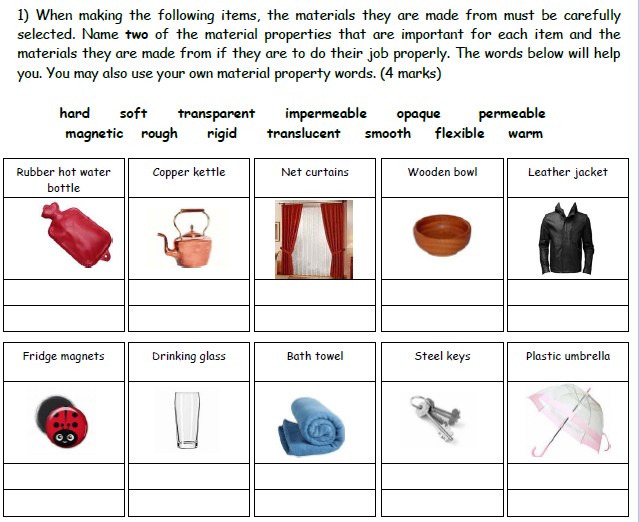 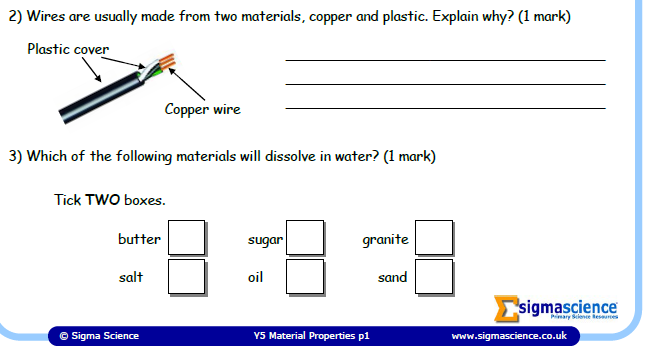 